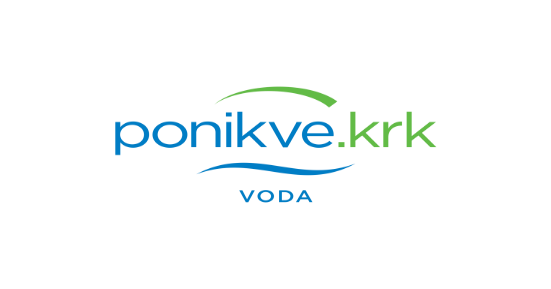 IZMJENA PLANA GRADNJEKOMUNALNIH VODNIH GRAĐEVINAza 2023.Krk, lipanj 2023.1. IZMJENA ODLUKEo usvajanju Plana gradnje komunalnih vodnih građevina u 2023. godini.(1.Izmjena Odluke o usvajanju Plana gradnje komunalnih vodnih građevina u 2023. godini donesena je na 60. sjednici Skupštine PONIKVE VODA d.o.o. održanoj 27. lipnja 2023. godine).Članak 4. mijenja se i glasi:Komunalne vodne građevine čija se gradnja planira na području Općine Omišalj utvrđuju se kako slijedi:Članak 5. mijenja se i glasi:Komunalne vodne građevine čija se gradnja planira na području Općine Malinska - Dubašnica utvrđuju se kako slijedi:Članak 6. mijenja se i glasi:Komunalne vodne građevine čija se gradnja planira na području Grada Krka utvrđuju se kako slijedi:Članak 7. mijenja se i glasi:Komunalne vodne građevine čija se gradnja planira na području Općine Punat utvrđuju se kako slijedi:Članak 8. mijenja se i glasi:Komunalne vodne građevine čija se gradnja planira na području Općine Baška utvrđuju se kako slijedi:Članak 9. mijenja se i glasi:Komunalne vodne građevine čija se gradnja planira na području Općine Vrbnik utvrđuju se kako slijedi:Članak 10. mijenja se i glasi:Komunalne vodne građevine čija se gradnja planira na području Općine Dobrinj utvrđuju se kako slijedi:Članak 11. mijenja se i glasi:Nakon rekonstrukcija vodovoda/odvodnje na području otoka Krka, u 2023. godini planira se i:- asfaltiranje ulica u vrijednosti od 30.000 EUR, pripremni materijal u vrijednosti od 15.000 EUR te- stručni nadzor građevinskih radova u vrijednosti od 86.000 EUR. Izvor financiranja su vlastita sredstva Ponikve voda.PREDSJEDNIK SKUPŠTINE DRUŠTVAOPĆINA OMIŠALJ OPĆINA OMIŠALJ Ukupno 2023.JLSPonikveNaknada za razvojOstali (Hrvatske vode i sl.)1Rekonstrukcija magistralnog vodovoda i postojećeg mjesnog vodovoda Beli Kamik – D 102EUR22.36222.3622Izmještanje vodovoda i kanalizacije iz privatnih parcela kod k.br. Večja 40EUR2.0002.0003Rekonstrukcija vodovoda i izgradnja kanalizacijskih priključaka u ulici Stran u Omišlju (dio u 2023.)EUR20.90320.9034Rekonstrukcija vodovodnih i izgradnja kanalizacijskih priključaka u OmišljuEUR3.0003.0005Rekonstrukcija vodovoda u ulici Pušća u Omišlju (dio u 2023.)EUR135.654135.6546Rekonstrukcija vodovoda i kanalizacije u ulici Kala u Njivicama (dio u 2023.)EUR10.00010.0007Izgradnja vodovoda i kanalizacije u odvojku ulice V.Nazora u NjivicamaEUR27.13317.6959.4388Izgradnja vodovoda za CS Kijac, odbojkaško igrališteEUR7.3007.3009Odvojak kralja Tomislava u Njivicama; rekonstrukcija vodovoda i izgradnja kanalizacijeEUR52.00038.27013.73010Rekonstrukcija vodovodnih i izgradnja fekalnih kolektora u Omišlju  (Lokvica)EUR23.00023.00011Izgradnja kanalizacijskog kolektora u ulici Stran za kućne brojeve od 28 do 32EUR11.00011.000UKUPNO:UKUPNO:EUR314.35217.695211.28685.3710UKUPNO:UKUPNO:HRK2.368.485133.3231.591.934643.2280OPĆINA MALINSKA-DUBAŠNICAOPĆINA MALINSKA-DUBAŠNICAUkupno 2023.JLSPonikveNaknada za razvojOstali (Hrvatske vode i sl.)1Spoj kolektora u Jesenskoj ulici EUR43.67843.6782Izgradnja vodovoda i kanalizacije na spoju ulica Krčka i Bašćanska (dio iz 2023; u 2024. plan 40.000 €)EUR16.00016.0003Rekonstrukcija vodovoda u selima Dubašnice – ŽUC (dio u 2023)EUR1.0001.0004Izgradnja vodovoda i kanalizacije u ulici Pavus OU 39 I 40EUR66.22966.2295Izgradnja fekalne kanalizacije u ulici Odvojak StipkinoEUR33.93633.9366Rekonstr.kanaliz.kolektora, povrat partera u prvobitno stanje u ulici ValicaEUR1.0001.0007Spojni vodovod do naselja Strilčić s HS Strilčići (dio u 2023. ostatak u 2024. od čega NZR 80.000)EUR108.6366.636102.0008Izgradnja vodovoda za apartmansko naselje LavandeEUR16.91816.9189Rekonstrukcija vodovodnih i izgradnja kanalizacijskih priključaka u MalinskojEUR15.00015.00010izgradnja vodovoda kod k.br. Rova 12EUR12.06712.06711izgradnja vodovoda ulica GrdineEUR1.1521.15212rekonstrukcija vodovoda kod restorana Primorska kolibaEUR2.6202.62013Izgradnja vodovoda i kanalizacije u Odvojku ulice B.Fučića – kod križaEUR5.2825.282UKUPNO:UKUPNO:EUR323.51895.21419.620106.684102.000UKUPNO:UKUPNO:HRK2.437.546717.390147.827803.811768.519GRAD KRKGRAD KRKUkupno 2023.JLSPonikveNaknada za razvojOstali (Hrvatske vode i sl.)1Izgradnja fekalnog kolektora kod Hotela Dražice-Rafaj (ugovoreno: Izgradnja kanalizacijskog kolektora kod hotela Dražica u Krku)EUR6.0006.0002Rekonstrukcija VS LizerEUR118.289118.2893Izgradnja vodovoda visoke zone Grada Krka-ulice P.Žgaljića i Dr.D.Vitezića (dio u 2023.)EUR10.00010.0004Izgradnja vodovoda od Creske ulice sa spojem do ulice Mali kartecEUR66.35166.3515Izgradnja vodovoda predio Kimpi (dio u 2023.)EUR15.00015.0006Rekonstrukcija vodovoda u ulici Lina BolmarčićaEUR26.56826.5687Izgradnja vodovoda i kanalizacije u U5.3 Sv.Petar - LIDLEUR40.00040.0008Izgradnja vodovoda i kanalizacije u dijelu U5.2 Sv.Petar - LIDLEUR15.00015.0009Rekonstrukcija vodovoda u ulici V.Tomašića u KrkuEUR49.70549.70510Izgradnja vodovoda servisne zone VrhEUR29.43129.43111Rekonstrukcija priključka u ulici Put pod muli i izgradnja vodovoda i kanalizacije u dijelu ulice Mavki u Korniću EUR20.00020.00012Izgradnja kanalizacijskog kolektora u ulici Mate Balote u KrkuEUR5.9735.97313Izgradnja kanalizacije i rekonstrukcija vodovoda ulici Veli dvor u Krku (dio u 2023.)EUR42.06842.06814Izgradnja kanalizacije u odvojku ulice I.Meštrovića u Krku (k.br.19,19a,21a)EUR49.25649.256GRAD KRKGRAD KRKUkupno 2023.JLSPonikveNaknada za razvojOstali (Hrvatske vode i sl.)15Rekonstrukcija vodovodnih i izgradnja kanalizacijskih priključakaEUR5.0005.00016Izgradnja fekalnog kolektora kroz parcelu 1565/7 u ulici 17.travnja u KornićuEUR7.5007.50017Produženje vodovoda i kanalizacije u ulici Tina Ujevića u Krku, spoj s ulicom J.Pupačića u budućnostiEUR59.07759.07718Rekonstrukcija vodovoda i sanacija kanalizacijskih poklopaca u Bodulskoj ulici u KrkuEUR58.83258.83219Izgradnja vodovoda u predjelu Dunat kod KornićaEUR20.00020.00020Rekonstrukcija vodovoda kod Fratri u KrkuEUR35.00035.000UKUPNO:UKUPNO:EUR679.0500288.394390.6560UKUPNO:UKUPNO:HRK5.116.30202.172.9052.943.3980OPĆINA PUNATOPĆINA PUNATUkupno 2023.JLSPonikveNaknada za razvojOstali (Hrvatske vode i sl.)1Izgradnja kanalizacije na k.č. 7566 (Klančić) dio u 2023EUR15.00015.0002Rekonstrukcija vodovoda od VS Punat prema Staroj Baški (dio u 2023.)EUR104.840104.8403Izgradnja kanalizacije u ulici Punta de bijEUR38.98938.989OPĆINA PUNATOPĆINA PUNATUkupno 2023.JLSPonikveNaknada za razvojOstali (Hrvatske vode i sl.)4Rekonstrukcija vodovoda u ulici ObalaEUR16.66916.6695Rekonstrukcija vodovoda i kanalizacije u ulici Kolušin i Ulici PelinkovićEUR60.00023.00037.0006Kanalizacijski kolektor sa priključcima za Starobašćansku 8, 10, 12, 14, te Ul. kralja Zvonimira 151 uz rekonstrukciju postojećih okana na sustavu fekalne kanalizacije i zamjenu poklopacaEUR30.0009.00021.0007Izgradnja vodovoda i kanalizacije u Odvojku Starobašćanske uliceEUR16.12016.1208Dogradnja vodovoda u Staroj Baški do k.br. 172EUR3.0003.0009Izgradnja kanalizacijskog kolektora s CS Buka EUR10.0002.0008.000UKUPNO:UKUPNO:EUR294.6180136.840149.7788.000UKUPNO:UKUPNO:HRK2.219.79901.031.0211.128.50260.276OPĆINA BAŠKAOPĆINA BAŠKAUkupno 2023.JLSPonikveNaknada za razvojOstali (Hrvatske vode i sl.)1Rekonstrukcija vodovoda i kanalizacije u ulici Gorinka (ost.u 2023.)EUR22.51022.5102Izgradnja kanalizacije naselja Draga Bašćanska – dio preko mosta s CSEUR35.83515.83520.0003Vodovodni ogranak Batomalj – Svetište Majke Božje i HS BatomaljEUR5.0005.000OPĆINA BAŠKAOPĆINA BAŠKAUkupno 2023.JLSPonikveNaknada za razvojOstali (Hrvatske vode i sl.)4Rehabilitacija kanalizacijskih kolektora u Općini Baška (dio)EUR64.80362.2582.5455Rekonstrukcija kanalizacije u ulici GoricaEUR13.37713.3776Izmicanje vodovoda i fekalnog kolektora iz parcela k.č. 3992, 3993 (Topalušić) (2023-2024)EUR1.0001.0007Rekonstrukcija vodovoda i kanalizacije u staroj jezgri naselja BaškaEUR1.0001.000UKUPNO:UKUPNO:EUR143.5250100.14520.83522.545UKUPNO:UKUPNO:HRK1.081.3890754.543156.981169.865OPĆINA VRBNIKOPĆINA VRBNIKUkupno 2023.JLSPonikveNaknada za razvojOstali (Hrvatske vode i sl.)1Rekonstrukcija vodovoda Mestinjak Vrbničko poljeEUR35.70035.7002Izgradnja kanalizacije naselja Vrbnik I faza (dio u 2023)EUR167.267119.88047.3873Izgradnja vodovoda servisne zone Vrbnik (Zabrda)EUR60.00012.00048.0004Izgradnja vodovoda u Risiki prema parcelama zč 8834/14 i 8837/14 (Krčina)EUR17.64617.6465Rekonstrukcija vodovoda u Vinogradskoj 8 VrbnikEUR5.3095.3096Izgradnja vodovoda u ulici Vrani u VrbnikuEUR6.1006.100UKUPNO:UKUPNO:EUR292.022119.88041.00935.74695.387UKUPNO:UKUPNO:HRK2.200.240903.236308.982269.328718.693OPĆINA DOBRINJOPĆINA DOBRINJUkupno 2023.JLSPonikveNaknada za razvojOstali (Hrvatske vode i sl.)1Izgradnja kanalizacije u servisnoj zoni ŠiloEUR39.80039.8002Rekonstrukcija vodovodnih i izgradnja kanalizacijskih priključaka na području Općine DobrinjEUR50.00010.00040.0003Rekonstrukcija vodovoda i kanalizacije u ulici Stari Put ŠiloEUR19.2919.29110.000UKUPNO:UKUPNO:EUR109.091019.29189.8000UKUPNO:UKUPNO:HRK821.9460145.348676.5980